Publicado en Cerdanyola del Vallés el 18/05/2016 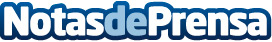 Marta Campomanes, un ejemplo para los jóvenes que están en búsqueda activa de trabajoEsta joven de 27 años cada vez tiene más responsabilidades en la estación de servicio de Santa Ana y sólo hace tres años que trabaja en el Grupo Sabater NuriDatos de contacto:Lluis Feliue-deon.net931929647Nota de prensa publicada en: https://www.notasdeprensa.es/marta-campomanes-un-ejemplo-para-los-jovenes Categorias: Sociedad Cataluña Emprendedores Otras Industrias http://www.notasdeprensa.es